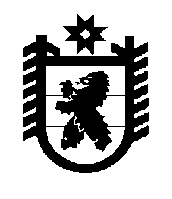 РЕСПУБЛИКА КАРЕЛИЯАдминистрация Лоухского муниципального районаРАСПОРЯЖЕНИЕ  № 998-Рп. Лоухи								от 07 сентября 2020 годаОб утверждении   Порядка уведомления муниципальными служащими Администрации Лоухского муниципального района о выполнении иной оплачиваемой работы   	 Во исполнение Федерального закона от 02.03.2007 г. № 25-ФЗ «О муниципальной службе в Российской Федерации»,  Федерального закона от 25 декабря 2008 года № 273-ФЗ «О противодействии коррупции»1. Утвердить  Порядок уведомления муниципальными служащими Администрации Лоухского муниципального района о выполнении иной оплачиваемой работы  (Приложение № 1).2. Признать утратившим силу распоряжение Администрации Лоухского муниципального района  от 31 января 2011года № 45-Р «Об утверждении Порядка уведомления муниципальным служащим Администрации Лоухского муниципального района об иной оплачиваемой работы».          3. Контроль за исполнением настоящего распоряжения возложить на начальника Управления делами Администрации Лоухского муниципального района.И.о. Главы Администрации Лоухского муниципального района			                            Ж.В. Костылева					Приложение № 1							к распоряжению Администрации Лоухского					муниципального района              				 от 07.09.2020г. № 998-РПорядок уведомления муниципальными служащими Администрации Лоухского муниципального района о выполнении иной оплачиваемой работы  1. Настоящий Порядок разработан на основании части 2 статьи 11 Федерального закона от 02.03.2007 № 25-ФЗ «О муниципальной службе в Российской Федерации» с целью предотвращения конфликта интересов на муниципальной службе и устанавливает процедуру уведомления Главы Администрации Лоухского муниципального района (далее - работодателя) о выполнении муниципальным служащим Администрации  Лоухского муниципального района  (далее – муниципальный служащий) иной оплачиваемой работы.2. Муниципальный служащий вправе с предварительным письменным уведомлением работодателя выполнять иную оплачиваемую работу, если это не повлечет за собой конфликт интересов.3. Под конфликтом интересов понимается ситуация, при которой личная заинтересованность (прямая или косвенная) муниципального служащего влияет или может повлиять на надлежащее исполнение им должностных (служебных) обязанностей и при которой возникает или может возникнуть противоречие между личной заинтересованностью муниципального служащего и правами и законными интересами граждан, организаций, общества или государства, способное привести к причинению вреда правам и законным интересам граждан, организаций, общества или государства.4. Выполнение муниципальным служащим иной регулярной оплачиваемой работы должно осуществляться в свободное от основной работы время в соответствии с требованиями трудового законодательства о работе по совместительству.5. Муниципальный служащий, планирующий выполнять иную оплачиваемую работу, направляет работодателю уведомление в письменной форме, согласно приложению № 1 к настоящему Порядку. Регистрация уведомления осуществляется Управлением делами Администрации Лоухского муниципального района (далее- Управление делами) в день их поступления в журнале регистрации уведомлений о намерении выполнять иную оплачиваемую работу, согласно приложению № 2 к настоящему порядку.6. Предварительное уведомление о предстоящем выполнении иной оплачиваемой работы (далее - уведомление) должно быть направлено до начала выполнения иной оплачиваемой работы и содержать:- наименование и характеристику деятельности организации (учреждения), в котором предполагается осуществлять иную оплачиваемую работу;- наименование должности по иной оплачиваемой работе, основные обязанности, описание характера работы;- предполагаемый график занятости (сроки и время выполнения иной оплачиваемой работы).7. Руководитель структурного подразделения, в котором работает муниципальный служащий и работодатель в бланке уведомления подтверждают, что выполнение муниципальным служащим иной оплачиваемой работы не приведет к возникновению конфликта интересов и предполагаемый график иной работы не препятствует ему исполнению должностных обязанностей по замещаемой должности муниципальной службы в течение установленной продолжительности служебного времени в рабочую неделю.8. В случае если руководитель  структурного подразделения, в котором работает муниципальный служащий и работодатель возражает против выполнения муниципальным служащим иной оплачиваемой работы, в бланке уведомления он обосновывает свое мнение о том, что иная оплачиваемая работа муниципального служащего может привести к конфликту интересов.9. Уведомление муниципального служащего о выполнении иной оплачиваемой работы, в течение трех рабочих дней,  направляется в Комиссию по соблюдению требований к служебному поведению  муниципальных служащих Администрации  Лоухского муниципального района и урегулированию конфликта интересов  (далее – Комиссия).10. По итогам рассмотрения уведомления Комиссия принимает одно из двух решений:а) установлено, что в рассматриваемом случае не содержится признаков личной заинтересованности муниципального служащего, которая может привести к конфликту интересов;б) установлен факт наличия личной заинтересованности муниципального служащего, которая приводит или может привести к конфликту интересов.11. В случае изменения графика выполнения иной оплачиваемой работы, а также иных обстоятельств, связанных с выполнением такой работы, муниципальный служащий уведомляет работодателя в соответствии с настоящим Порядком.Приложение № 1к  Порядку уведомления муниципальными служащими Администрации Лоухского муниципального района о выполнении иной оплачиваемой работы  УВЕДОМЛЕНИЕмуниципального служащего о выполнении  иной оплачиваемой работыВ соответствии с пунктом 2 статьи 11 Федерального закона от 02.03.2007 г. № 25-ФЗ «О муниципальной службе в Российской Федерации»:Я, ______________________________________________________________________________________________________________________________________________(фамилия, имя, отчество)замещающий должность муниципальной службы ____________________________________________________________________________________________________________(наименование должности, отдела)намерен(а) с "__" ___________ 20__ г. по  "__"   _______________   20__  г.заниматься (занимаюсь) иной оплачиваемой деятельностью(подчеркнуть)Выполняя работу ______________________________________________________________(по трудовому договору, гражданско-трудовому договору)в____________________________________________________________________________ _____________________________________________________________________________(полное наименование организации)Работа _______________________________________________________________________(конкретная работа или трудовая функция)_____________________________________________________________________________будет выполняться в свободное от основной работы время и не повлечет за собой конфликт интересов.При выполнении указанной работы обязуюсь соблюдать требования, предусмотренные статьями 14 и 14.1 Федерального закона от 02.03.2007г. № 25-ФЗ «О муниципальной службе в Российской Федерации»"__" _______________ 20__ г.                        ____________________________(подпись)Мнение руководителя структурного подразделения___________________________________________________________________________________________________________________________________________________________________________________________"__" __________ 20__ г.          ________________             _____________                                                               (подпись)                                         (Ф.И.О.)Мнение работодателя____________________________________________________________________________________________________________________________________________________________________________________________________________________"__" __________ 20__ г.          ________________             _____________                                                         		      (подпись)                                       (Ф.И.О.)Приложение № 2к  Порядку уведомления муниципальными служащими Администрации Лоухского муниципального района о выполнении иной оплачиваемой работы  Журнал регистрации уведомлений об иной оплачиваемой деятельности№ п/пФ.И.О. сотрудника, представившего уведомлениеДолжность сотрудника, представившего уведомлениеДата составления уведомления Ф.И.О. сотрудника, принявшего уведомлениеПодпись сотрудника, принявшего уведомлениеДата направления уведомления Главе Администрации МО Дата рассмотрения уведомления (резолюции)Содержание резолюцииСведения о рассмо-трении уведомления Комиссией по урегулированию конфликта интересов (в случае рассмотрения)12345678910